Josep Maria Recasens bo SEAT-ov novi direktor za strategijo in institucionalne odnose SEAT-ov sedanji direktor za strategijo bo odslej vodil tudi institucionalne odnose Recasens bo novo funkcijo prevzel s 1. novembrom; poročal bo predsedniku uprave družbe, Waynu GriffithsuStrategijo institucionalnih odnosov bo vodil s ciljem vzpostavljanja povezav med različnimi sektorji v interesu elektrifikacije in bolj trajnostne mobilnosti   Martorell (Španija), 27. 10. 2020 – SEAT-ov sedanji  direktor za strategijo, Josep Maria Recasens, je bil imenovan za direktorja za strategijo in institucionalne odnose. Recasens bo še naprej vodil SEAT-ovo globalno korporativno strategijo in bo nove delovne naloge direktorja za institucionalne odnose prevzel s 1. novembrom. Josep Maria Recasens bo poročal predsedniku uprave družbe, Waynu Griffithsu.Na svojem novem delovnem mestu bo Recasens odgovoren za razvoj SEAT-ove strategije v smeri elektrifikacije, v kar bodo v obdobju od 2020 do 2025 investirali pet milijard evrov, ter za konsolidacijo odnosov s SEAT-ovimi deležniki za nadaljnjo utrditev globalnega položaja družbe. V tem okviru bo prednostna naloga v prihodnjih mesecih vzpostavljanje povezav, ki bodo v Španiji omogočile elektrifikacijo, in sicer s strateškim sodelovanjem z vodilnimi podjetji v tem sektorju. Predsednik uprave družbe SEAT, Wayne Griffiths, je poudaril, da "je naša strateška prioriteta preobrazba družbe SEAT in avtomobilske industrije v Španiji v smeri elektrifikacije in trajnostne mobilnosti. Josep Maria Recasens je izkušen direktor z odličnimi sposobnostmi za upravljanje in vodenje, ki ima moje polno zaupanje za vodenje dveh področij, ki sta že sedaj tesno povezani. Na novem delovnem mestu bo imel ključno vlogo pri uresničevanju strategije za prihodnost skupaj z našimi glavnimi deležniki."Josep Maria Recasens je po izobrazbi višji industrijski inženir, ki se je na Univerzi v Gironi (UdG) specializiral za industrijsko organizacijo. Na Politehnični univerzi v Kataloniji (UPC) je pridobil magistrski naziv iz avtomobilskega inženirstva, na poslovni šoli ESADE pa je pridobil naziv MBA. Recasens je svojo poklicno kariero gradil pri SEAT-u, na področju R&R in v predsedstvu. Ima bogate izkušnje z vodenjem mednarodnih projektov. SEAT-ov direktor za strategijo je od leta 2016. SEAT je edino špansko podjetje v svoji panogi, ki pokriva celotni razpon avtomobilske proizvodnje – od dizajna, razvoja in proizvodnje do trženja. Je član koncerna Volkswagen in mednarodno podjetje s sedežem v Martorellu (Barcelona), vozila prodaja pod znamkama SEAT in CUPRA, z znamko SEAT MÓ pa pokriva produkte in rešitve za urbano mobilnost. SEAT izvaža 81 % svojih vozil in je prisoten v več kot 75 državah. Leta 2019 je SEAT prodal 574.100 vozil, zabeležil je 346 milijonov evrov dobička po obdavčenju in rekorden promet v višini več kot 11 milijard evrov.  SEAT zaposluje več kot 15.000 ljudi in ima tri proizvodne centre – Barcelona, El Prat de Llobregat in Martorell, kjer izdelujejo modele Ibiza, Arona in Leon. Na Češkem izdelujejo model Ateca, v Nemčiji model Tarraco, na Portugalskem Alhambro in na Slovaškem Mii electric, SEAT-ov prvi 100-odstotno električni avto. Tem tovarnam se pridružuje SEAT:CODE, center za razvoj programske opreme, ki se nahaja v Barceloni.SEAT bo do leta 2025 investiral 5 milijard evrov v R&R projekte za razvoj vozil, predvsem za elektrifikacijo modelske palete, ter za opremo in infrastrukturo. Družba načrtuje, da bo Martorell do leta 2050 postal tovarna z ničelnim ogljičnim odtisom.SEAT Communications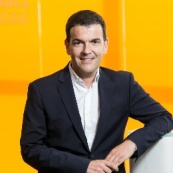 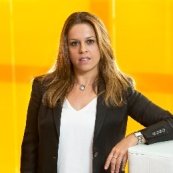 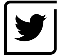 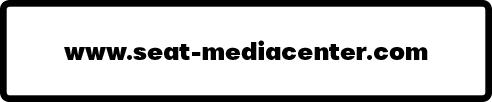 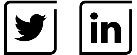 Cristina Vall-LlosadaVodja korporativnega komuniciranjaM/ +34 646 295 296cristina.vall-llosada@seat.esEzequiel AvilésKorporativno komuniciranje M/ +34 646 303 738ezequiel.aviles@seat.es